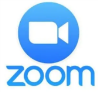 Actividades de la semana del 31 de agosto al 4 de septiembre 2020LENGUAJELUNES 31 DE AGOSTOLeer y comprender un poema infiriendo el significado de palabras para una mejor comprensión.Desarrollan actividades del cuaderno del alumno SM. Pág. 30 a la 33.MARTES 01 DE SEPTIEMBRELeer y comprender poemas del folclor nacional.Leen, dibujan y memorizan el poema.MIÉRCOLES 02 DE SEPTIEMBRESIN CLASESJUEVES 03 DE SEPTIEMBREEscuchar y Comprender un poema.Escuchan  los poemas “Pepe Rulo” y “El sastre” y responden las actividades de la pág. 152 y desarrollan guía.VIERNES 04 DE SEPTIEMBREEscribir un poema siguiendo la estructura del texto. Leen un poema modelo, identifican su estructura (verso, estrofa y rima). Desarrollan actividades de las pág. 153 y 153 del texto SM.Continúan la actividad en guía.MATEMÁTICALUNES 31 DE AGOSTOComprender y representar la multiplicación expresada en adiciones reiteradas.Desarrollan actividades del texto Súper Matemático. Pág. 99 a la 101.MARTES 01 DE SEPTIEMBREContar de 2 en 2 utilizando cálculo mental y escrito.Desarrollan guía de trabajo.MIÉRCOLES 02 DE SEPTIEMBRESIN CLASESJUEVES 03 DE SEPTIEMBREContar de 5 en 5 utilizando cálculo mental y escrito.Desarrollan guía de trabajo.NATURALEZALUNES 31 DE AGOSTO 2B -  Martes 01 DE SEPTIEMBRE 2AReconocer y describir las características del tiempo atmosférico.Desarrollan guía y observan videos explicativos.MIÉRCOLES 26 DE AGOSTO 2BSIN CLASESVIERNES 04 DE SEPTIEMBRE 2ªReconocer y describir las características del tiempo atmosférico.Desarrollan actividades de los 2 textos de c Naturales. Unidad 5 HISTORIA, GEOGRAFÍA Y C. SOCIALESJUEVES 03 DE SEPTIEMBREIdentificar y valorar las características de las formas de vida del pueblo rapa nui.Desarrollan guías y observan videos explicativos.VIERNES 04 DE SEPTIEMBRERepresentar elementos de la cultura rapa nui.Modelan volcán Rano raraku.